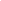 Please note you should download this form. Complete it as a word document and then attach it as part of your application form.Please note this is a word document so it will expand for your answers. Please limit your answers to a maximum of 100 words in each box below
Quality Assurance Application Commitment StatementPlease tick to say if you agree to the following. If you expect any of these to be a challenge please make a note next to the statement: I have my own transport and am willing to travel within my allocated region I am prepared to deliver my agreed  Mentoring  hours  in line with my contractI agree to taking on all aspects of the FA Coach Mentor role profile to the best of my ability       I understand I will need to attend a one day training event and be signed off before undertaking Mentoring dutiesI understand that I will need to protect the privacy and confidentiality of information shared with me as part of the FA Coach Mentoring programmeI understand that if I am selected and attend the FA Coach Mentoring Training and progress being signed off to Mentor I will be engaged on a self-employed basis and be responsible for my own tax and NI payments.  Name:  Signature: Date:	Name and FANEmail address                                Phone numberCounty FABriefly outline your reasons for applying for this role?  Please outline your Grassroots Coaching knowledge and experience and how this may benefit you in a role as an FA Coach Mentor?  (Including  supporting Women and Girls, Disability or BAME coaches)Please outline to us your last mentoring experience either as a mentor or a mentee?How can technologies enhance and support the mentoring process? Please provide at least two examples in your answer.Building Rapport is fundamental in the Mentoring Process. Please outline what your process would be for building, maintaining and enhancing relationships with your mentees?6.Giving effective feedback is a critical skill of the FA Coach Mentor role. Please tell us how you would seek to ensure that your feedback is received positively?7.The coach education courses are structured in a way that supports learners with in-situ visits. As an FA Coach Mentor you may be asked to offer additional pre, during and post qualification support. How would you approach this?The coach education courses are structured in a way that supports learners with in-situ visits. As an FA Coach Mentor you may be asked to offer additional pre, during and post qualification support. How would you approach this?8.As part of the plan-do-review model, reflection is a key area within coaching. Please outline how you have developed your reflection skills and how you enhance reflection skills within the coaches you support?9.Please tell us about how the FA Coach Mentor role supports the embedding and delivery of the England DNA in grassroots football?